EARLY BIRD REGISTRATION FORM
Payment must be received* by 31 March 2018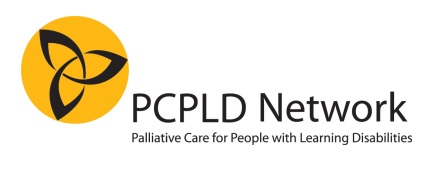 *Please note that if the PCPLD Network has not received Early Bird payment by 31st March 2018, the full rate of £150 will applyPCPLD Network 20th anniversary conferenceA showcase for excellence in palliative care provision for people with learning disabilities13th June 2018, 09.30-16.30 at Friends House, 173 Euston Road, London NW1 2BJ PLEASE COMPLETE ALL DETAILS AND SIGN THE BOOKING FORM□  £100.00 early bird payment received by 31 March 2018 OR poster presenter□  £150.00 payments received after 31 March 2018 (Deadline for registration: 31 May 2018)□  Your email address will appear on delegate lists - please tick this box if you DO NOT wish this to appear  PCPLD will not use your data given above for purposes other than the administration of this event.□  I am paying by BACS transfer toAccount name:     PCPLD Network;         Sort code  30-91-49        Account No:  02371249	Please quote your name followed by Conference, or CONF	□   I enclose a cheque payable to PCPLD Network□  I request an invoice to be sent to:  Invoices are sent as PDF email files. PCPLD is NOT able to process credit card payments.    Signed:			Dated:Please return this form via post or email to:		Anne Garley, 66 Castle Street, Portchester, Fareham, Hants, PO16 9PX.  Email: annegarley@gmail.comCONFIRMATION OF BOOKING will be sent once payment has been receivedFINAL INFORMATION will be sent out approximately two weeks before the conferenceREFUNDS: 80% refund if cancelled before 31 May 2018. No refunds thereafter. Delegates who are unable to attend are allowed to transfer their place to another person. POSTERS: Abstracts are invited on any topic relevant to palliative care for people with learning disabilities. Please email your abstract (max 300 words) to info@pcpld.org, and clearly indicate that it is a conference poster abstract. Abstract deadline: 30 April 2018. Notification of acceptance/rejection: within 2 weeks of abstract submission. At least 1 author should present the poster in person, and must register for the conference. Poster presenters qualify for early-bird rate of £100 even after the early-bird deadline has passed.Your nameYour job titleYour organisationYour email addressDietary or access requirementsAre you presenting a poster (see below)Contact person for invoicePurchase order numberEmail address and phone number  for invoice If different from above